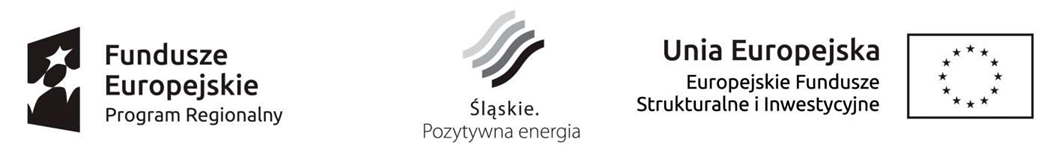 Załącznik nr 10 Stawki jednostkowe na szkolenia językowe obowiązujące w ramach projektów w PI 10 iii, w ramach Poddziałania 11.4.2 Regionalnego Programu Operacyjnego Województwa Śląskiego na lata 2014-2020.1) Stawki jednostkowe mają zastosowanie do szkoleń językowych realizowanych na terenie poszczególnych województw w ramach projektów współfinansowanych w ramach EFS, prowadzących do uzyskania kwalifikacji, zgodnych z Europejskim Systemem Opisu Kształcenia Językowego. Stawki dotyczą szkoleń z języka angielskiego, francuskiego i niemieckiego. 2) Stawka jednostkowa dotyczy: - 60 godzin lekcyjnych szkolenia (45 minut), przy czym jednorazowe zajęcia nie mogą trwać więcej niż 4 godziny lekcyjne dziennie, a po 2 godzinach szkoleniowych wymagana jest co najmniej 15 minutowa przerwa, - 1 osoby przy liczebności grupy nie przekraczającej 12 osób, - usługi szkoleniowej w pełnym zakresie kosztów tj. obejmującej w szczególności koszt organizacji szkolenia, koszt zakwalifikowania uczestnika projektu do odpowiedniej grupy, koszt wykładowcy w zakresie przygotowania się do zajęć, ich prowadzenia i weryfikacji prac domowych opracowywanych przez uczestników projektu, wyposażonej sali, materiałów szkoleniowych, wody dla uczestników szkolenia, cyklicznych egzaminów wewnętrznych i testów. Stawka nie obejmuje wydatków na zakup środków trwałych oraz nie obejmuje cross-financingu. 3. Zestawienie stawek jednostkowych obowiązujących w województwach:4) Beneficjent powinien udokumentować wykonanie liczby usług objętych stawką jednostkową, które wykazuje we wniosku o płatność. 5)  Minimalny wymagany poziom obecności uczestników na szkoleniach wynosi 80%. 6)  Dokumenty potwierdzające wykonanie usługi są określone w umowie o dofinansowanie projektu. Dokumentem potwierdzającym wykonanie usługi szkolenia językowego może być np. zaświadczenie o ukończeniu kursu lub dokument potwierdzający zdobycie przez uczestnika projektu określonego poziomu biegłości językowej (zgodnie z Europejskim Systemem Opisu Kształcenia Językowego) wydany przez beneficjenta w procesie walidacji. 7)  Minister właściwy do spraw rozwoju regionalnego przeprowadza aktualizację stawek każdego roku w ostatnim kwartale danego roku, pod warunkiem, że współczynnik indeksacji przekroczy 5%. Minister właściwy do spraw rozwoju regionalnego zamieszcza na stronach internetowych administrowanych przez Ministerstwo Rozwoju: - http://www.mr.gov.pl, - http://www.funduszeeuropejskie.gov.pl        komunikat o wysokości stawek po indeksacji. Stawki w wysokości wynikającej z indeksacji mają zastosowanie wyłącznie do umów o dofinansowanie projektu zawartych na podstawie naborów ogłoszonych po dniu wydania ww. komunikatu. Mechanizm indeksacji stawek jednostkowych szkoleń językowych opiera się na dwóch zakresach danych: - poziom inflacji bazowej po wyłączeniu cen administrowanych (określany przez Narodowy Bank Polski), - poziom cen w gospodarce narodowej – wskaźnik cen w ramach edukacyjnych usług konsumpcyjnych dla danego województwa (określany przez Główny Urząd Statystyczny). Za punkt startowy, będący wyznacznikiem rozpoczęcia okresu monitorowania poziomu współczynników służących indeksacji, uznaje się okres II kwartału roku, w którym przeprowadzono ostatnią indeksację (dane pochodzące z następnych okresów porównywane będą do wielkości za ten okres).Mechanizm indeksacji jest dokonywany w oparciu o współczynnik będący wynikiem następującego wzoru: przy czym: Wi – Współczynnik indeksacji Pib – Poziom inflacji bazowej PCE – Poziom cen edukacyjnych usług konsumpcyjnychObszar obowiązywania Język angielski język niemiecki język francuski Dolnośląskie 549,75 zł 601,53 zł 572,88 zł Kujawsko-Pomorskie 625,02 zł 587,87 zł 562,74 zł Lubelskie 572,39 zł 565,86 zł 544,10 zł Lubuskie 908,90 zł 995,94 zł 1 025,68 zł Łódzkie 626,58 zł 550,30 zł 560,11 zł Małopolskie 557,95 zł 566,58 zł 538,52 zł Mazowieckie 531,02 zł 506,78 zł 523,31 zł Opolskie 613,70 zł 444,26 zł 560,48 zł Podkarpackie 572,42 zł 571,32 zł 562,53 zł Podlaskie 793,20 zł 666,33 zł 649,78 zł Pomorskie 544,07 zł 548,44 zł 529,83 zł Śląskie 501,44 zł 540,35 zł 503,61 zł Świętokrzyskie 678,19 zł 779,81 zł 778,74 zł Warmińsko-Mazurskie 741,61 zł 741,61 zł 733,84 zł Wielkopolskie721,41 zł732,35 zł754,25 złZachodniopomorskie548,41 zł522,65 zł372,40 zł